от 6 марта 2020 года										№ 223О создании учебно-консультационных пунктов по обучению неработающего населения на территории городского округа город ШахуньяВ соответствии с Федеральным законом от 12.02.1998 № 28-ФЗ «О гражданской обороне», постановлением Правительства Российской Федерации от 02.11.2000 № 841 «Об утверждении положения об организации подготовки населения в области гражданской обороны», постановлением Правительства Российской Федерации от 04.09.2003 № 547 «О подготовке населения в области защиты от чрезвычайных ситуаций природного и техногенного характера», в целях организации обучения неработающего населения по вопросам гражданской обороны, способам защиты от опасностей, действиям в чрезвычайных ситуациях природного и технического характера, обеспечению пожарной безопасности и безопасности людей на водных объектах в городском округе город Шахунья администрация городского округа город Шахунья  п о с т а н о в л я е т:Утвердить прилагаемый список учебно-консультационных пунктов городского округа город Шахунья.Настоящее постановление вступает в силу со дня опубликования на официальном сайте администрации городского округа город Шахунья Нижегородской области.Начальнику общего отдела администрации обеспечить размещение настоящего постановления на официальном сайте администрации городского округа город Шахунья Нижегородской области.Со дня официального опубликования настоящего постановления признать утратившим силу постановление администрации городского округа город Шахунья Нижегородской области от 06.03.2013 № 210 «О создании учебно-консультационных пунктов по обучению неработающего населения на территории городского округа город Шахунья».                                                                                                                                                                                                                                                                                                                                                                                                 Контроль за исполнением настоящего постановления возложить на начальника сектора ГО ЧС и МОБ работы администрации городского округа город Шахунья Нижегородской области Корпусова А.А.Глава местного самоуправлениягородского округа город Шахунья						          Р.В.КошелевУтвержденпостановлением  администрациигородского округа город Шахуньяот 06.03.2020 г. № 223СПИСОКучебно-консультационных пунктов по обучению неработающего населения на территории городского округа город ШахуньяУчебно-консультационный пункт при Вахтанском территориальном отделе администрации городского округа город Шахунья Нижегородской области.Учебно-консультационный пункт при Сявском территориальном отделе администрации городского округа город Шахунья Нижегородской области.Учебно-консультационный пункт в деревне Акаты.Учебно-консультационный пункт в поселке Лужайки.Учебно-консультационный пункт в деревне Красногор.Учебно-консультационный пункт в деревне Туманино.Учебно-консультационный пункт в селе Хмелевицы.Учебно-консультационный пункт при ООО «Локомотив» (по согласованию).Учебно-консультационный пункт при ЧПОУ Шахунский СТК ДОСААФ России (по согласованию).Учебно-консультационный пункт при станции город Шахунья (по согласованию)._________________________________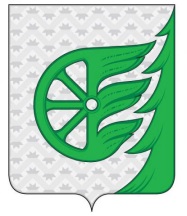 Администрация городского округа город ШахуньяНижегородской областиП О С Т А Н О В Л Е Н И Е